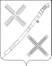 АДМИНИСТРАЦИИ КРАСНОГВАРДЕЙСКОГО СЕЛЬСКОГО ПОСЕЛЕНИЯ КАНЕВСКОГО РАЙОНАРАСПОРЯЖЕНИЕ______________________                                                                   № ______-рпоселок КрасногвардеецО создании комиссии по приемке выполненных работ по ремонту автомобильных дорог местного значения Красногвардейского сельского поселения Каневского районаВ соответствии с пунктом 5 части 1 статьи 14 Федерального закона от 6 октября 2003 года N 131-ФЗ "Об общих принципах организации местного самоуправления в Российской Федерации", статьей 10 Устава Красногвардейского сельского поселения Каневского района, муниципальным контрактом от 08 июня 2020 года № 03183000096200001000008 заключенным по результатам проведения открытого аукциона в электронной форме на выполнение работ по ремонту ул. Гоголя от ПК 0+00 (дом №1) до ПК 5+23 в ст-це Александровской.  1.Создать и утвердить комиссию по приемке выполненных работ по ремонту автомобильных дорог местного значения Красногвардейского сельского поселения Каневского района:2. Контроль за выполнения настоящего распоряжения оставляю за собой.3. Распоряжение вступает в силу со дня его подписания. Глава Красногвардейского сельскогопоселения Каневского района                                                                          Ю.В. ГриньДонецАлина Юрьевназаместитель главы, начальник общего отдела Красногвардейского сельского поселения, председатель комиссии;Члены комиссии:Надеин Сергей Ивановича                   Генеральный директор НАО «Каневское ДРСУ»;СальниковВладимир ИгоревичДудкаТатьяна Владимировна                     Ведущий специалист службы единого заказчика строительного контроля управления строительства администрации муниципального образования Каневской район;Ведущий специалист общего отдела администрации Красногвардейского сельского поселения;ЖилинаВера Николаевна              Специалист общего отдела администрации Красногвардейского сельского поселения.